Publicado en Madrid el 24/11/2015 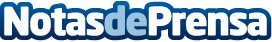 Cornucopia, en el ranking de los 30 mejores restaurantes del mundo para degustar el menú de ThanksgivingEl madrileño restaurante es el único español que se encuentra en esta lista que valora los mejores establecimientos de fuera de Estados Unidos que ofrecen el menú de Acción de Gracias. Este ranking ha sido elaborado por los usuarios de TripAdvisor, premiando de esta manera los mejores menús de esta fechaDatos de contacto:Bernardo MartínezSocio del restaurante Cornucopia91 521 38 96Nota de prensa publicada en: https://www.notasdeprensa.es/cornucopia-en-el-ranking-de-los-30-mejores Categorias: Gastronomía Viaje Sociedad Eventos http://www.notasdeprensa.es